DYREKCJA SZKOŁY PODSTAWOWEJ NR 69 PRZY WIKTORSKIEJ 73 W WARSZAWIE oraz ZESPÓŁ ANGLISTÓWserdecznie zapraszają uczniów klas 1 i 2 oraz  3 i 4 szkół podstawowych do wzięcia udziału w  X jubileuszowej edycji  MOKOTOWSKIEGO KONKURSU z języka angielskiego „FIRST STEP” 2020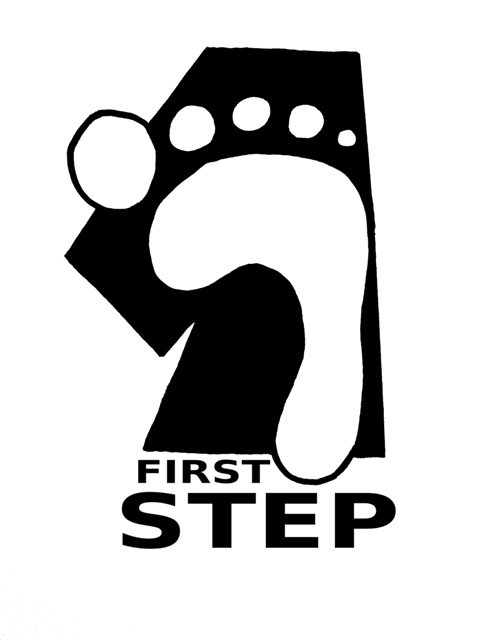 Celem konkursu jest zachęcenie najmłodszych uczestników do praktycznego wykorzystania znajomości języka angielskiego oraz rozwijanie umiejętności mówienia, poszerzanie słownictwa, a także nabywanie umiejętności prezentowania swoich pomysłów i opinii w języku obcym wśród starszych uczniów. 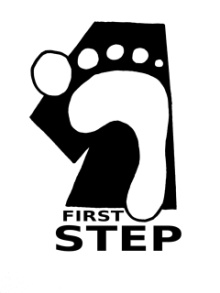 Kategorie konkursowe:Uczniowie klas 1 i 2wykonanie piosenki lub rapu z podkładem muzycznym solo lub w duecieUczniowie klas 3 i 4wykonanie plakatu (dowolną techniką) oraz ustna prezentacja jednego z podanych tematówPrzesłuchania uczniów klas 1 i 2 oraz  prezentacje uczniów klas 3 i 4 odbędą się 25 marca 2020 r. (środa) od godziny 12:30 w Szkole Podstawowej nr 69.Finał konkursu – druga połowa kwietnia, uroczyste wręczenie nagród oraz rozdanie dyplomów. Zgłoszenia prosimy wysyłać do 23 marca 2020 r. do godziny 15:00.Formy zgłoszenia:e-mailem na adres szkola69@neostrada.pl  (temat FIRST STEP)faksem na numer 22 844 33 03Każda szkoła może zgłosić po trzy prezentacje/piosenki do każdej grupy wiekowej. Kartę zgłoszenia można również pobrać ze strony www.sp69waw.edupage.org (w zakładce PRZEDMIOTY/Język angielski). Informacja o dokładnej godzinie prezentacji zostanie przekazana do szkół najpóźniej 24 marca 2020 r. Zapraszamy nauczycieli zainteresowanych współpracą do jury (decyduje kolejność zgłoszeń).Regulamin dla uczestników z klas 1 i 2 – występy solo lub  w duecie:Uczestnicy przynoszą podkład muzyczny (wersja karaoke) na dowolnym nośniku i wykonują piosenkę/rap solo lub w duecie. Zgłoszenie uczestnika z klas 1 i 2 powinno zawierać tytuł piosenki oraz źródło. Każda szkoła może zgłosić trzy piosenki lub rapy (duet traktowany jest jako jedna prezentacja). Ocenie podlegać będą:wymowawalory artystycznepomysłowość – w tym wykorzystanie rekwizytów i kostiumów  Regulamin dla uczestników z klas 3 i 4 – prezentacje indywidualne:1. Uczestnicy przynoszą plakat swojego autorstwa wykonany dowolną techniką oraz ustnie prezentują jeden z poniższych tematów: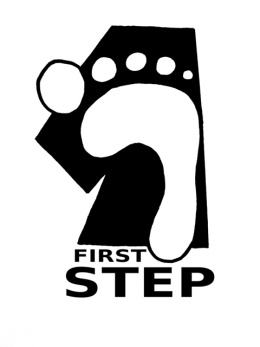 2. Każda szkoła może zgłosić 3 uczestników.            3. Ocenie podlegać będą:płynność wypowiedzi i poprawność językowazgodność z tematemużycie odpowiednich struktur i słownictwawalory artystyczne i oryginalność plakatu   		(plakat NIE może zawierać opisu)temat prezentacjistruktury gramatyczne i słownictwo1. My perfect dayOpowiedz o swoim idealnym dniu. czas Present Simple godziny i pory dniapogodaposiłki oraz menu czynności dnia codziennegozajęcia szkolne/pozaszkolne, nazwy gier i zabaw, sporty i atrakcje 2. Helpful RobotZaprojektuj robota i opowiedz, w jaki sposób i w czym mógłby Ci pomagać.wyglądczęści ciała i cechy szczególnekolory, kształty i materiałyumiejętności (can/can't)czasownik have got3. My favourite sportspersonPrzedstaw swojego ulubionego sportowca. personalia, dyscyplina sportowawygląd zewnętrznycechy charakteruzainteresowania (zwroty keen on, fond of)umiejętności (can/can’t)ciekawostki4. Healthy recipes for childrenPrzedstaw składniki i sposób przyrządzenia dwóch/trzech prostych i zdrowych dań dla dzieci.produkty spożywcze nazwy potrawsome/any czasowniki niezbędne do podania instrukcji w trybie rozkazującym 5. My ideal bedroomZaprojektuj idealną sypialnię i opowiedz o niej. there is/there aremelble, sprzęty, kolory i kształtyprzyimki miejsca6. Crazy weather forecast Przedstaw prognozę pogody na najbardziej zwariowany tydzień roku oraz porady, jak  należy się ubrać. dni tygodnia oraz pory dniasłownictwo związane z pogodą i temperaturąubrania i akcesoria